31st BBBS HOME DRAW RULES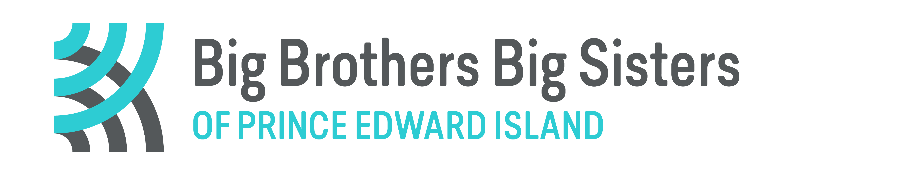 Purchaser must be 19 years of age or older.At Big Brothers Big Sisters we respect your privacy. We do not sell, rent or trade our mailing lists.  The personal information collected will be used to process ticket orders and to contact you for future BBBS Home draws. The names and cities of winners will be published on the website, Social Media, MBS & Stingray Radio Stations and in the Guardian newspaper.Each ticket is eligible for all prizes except where they may be late for the current Early Bird draws.Ticket stub(s) will not be included in any draw until the funds are in the Agency’s bank account.The BBBS Home Draw winner will have the choice of the Furnished Home (including appliances) or the Cash Option of $150,000.Ticket entitles winner to have the Home moved anywhere on PEI before October 31st.  Should there be a delay in moving the Home, the Winner will be responsible for costs incurred, if any, from the delay.Winner’s property site must be accessible and appropriate. The winner agrees to pay any and all costs incurred as a result of the winner’s site not being easily accessible or appropriate for relocation.Should the winner sell the Home, the purchaser’s property site must be reasonably accessible and appropriate. The purchaser agrees to pay any and all costs incurred as a result of the Purchaser’s site not being easily accessible or not appropriate for relocation.The Home may be put on concrete blocks, sauna tubes or a foundation.  If a crane is required to place the Home on sauna tubes or a foundation, the additional cost will be the responsibility of the winner or in the case of a sale, the purchaser.Should the winner decide to take the Cash Option in lieu of the Furnished Home, they will have 7 days to accept, in writing, a $150,000 cash prize payable within 7 days.The BBBS Home must be removed from the Charlottetown Canadian Tire parking lot by Oct. 31stPrizes are not transferable and must be accepted as awarded.All prize values stated are approximate. Prizes awarded may not be exactly as illustrated.Draw date for the BBBS Home may be moved up if all tickets are sold prior to the final draw date.Members of the Board of Directors and paid staff of Big Brothers Big Sisters of Prince Edward Island, their spouses and any dependent children living at home are excluded from the draw.After each Early Bird draw, the winner’s name is recorded and their ticket will be returned to the Early Bird drum to be eligible for all subsequent draws.Early Bird Draws include tickets sold up to and including June 19, July 24 and August 21In the event the winning ticket has more than one name, Big Brothers Big Sisters of PEI will award the prize to individuals noted on the ticket.Big Brothers Big Sisters can only speak to the person or persons named on the ticket.As stated in the PEI lottery Licensing rules … if the prize remains unclaimed for six months after a draw, another draw shall be made. If after ninety days the prize is still unclaimed we will have another draw and continue until we have a winner. BBBS HOME DRAW PROCEDURES INCLUDE:The draw will be held at the BBBS Home and will be open to the public.Any member of the public can witness the draw.One member of the Board of Directors and two paid staff from BBBSPEI will be present.Campaign sponsors and members of the public will be invited to the draw.Radio staff will be invited to attend and will be asked to announce the winner of the draw on air.A non-ticket owning member of the City of Charlottetown Police Department will be invited to make the draw and should be wearing a short-sleeved shirt.  If not possible, the Chair of the Board, or designate, will make the draw.Big Brothers Big Sisters of PEI will videotape the draw. 